ALLEGATO A – mod. RUA01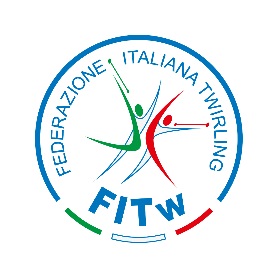 MODULO PER RICHIESTA AUTORIZZAZIONE ALL’USO DELL’AUTOMEZZO PROPRIO								Alla Federazione Italiana Twirling 								segreteriagenerale@fitw.itIl/la sottoscritto/a ________________________________________________________________________nella sua qualità di _______________________________________________________________________chiede l’autorizzazione all’uso dell’automezzo privato per le seguenti trasferte che  farà su incarico dellaFederazione:data_______________________ evento________________________________________data_______________________ evento________________________________________data_______________________ evento________________________________________data_______________________ evento________________________________________data_______________________ evento________________________________________Dichiara, inoltre, di esonerare la Federazione Italiana Twirling da qualsiasi responsabilità in merito a eventuali danni causati o subiti durante l’utilizzazione del mezzo.	lì,  											in fede